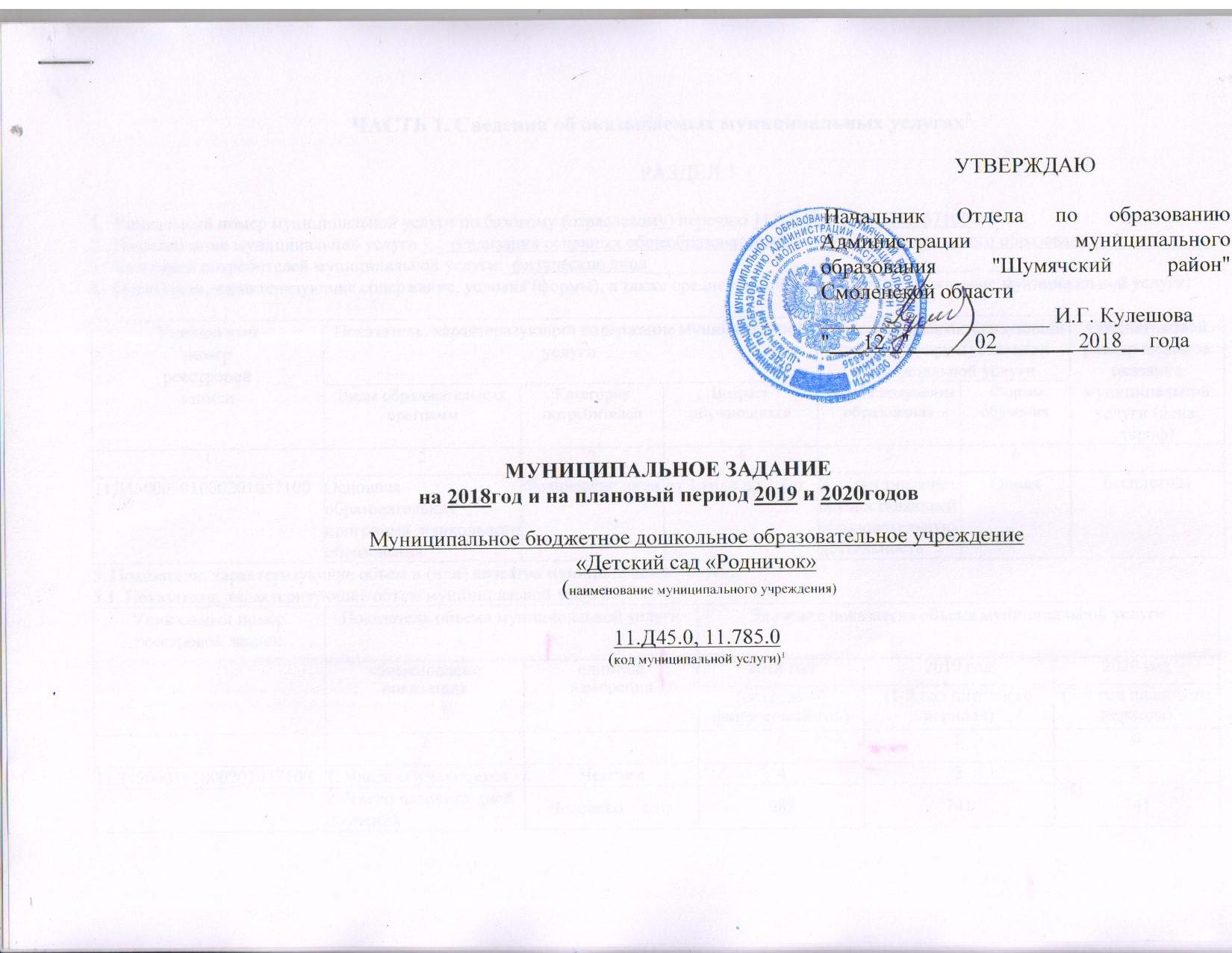 МУНИЦИПАЛЬНОЕ ЗАДАНИЕна 2018год и на плановый период 2019 и 2020годовМуниципальное бюджетное дошкольное образовательное учреждение «Детский сад «Родничок» (наименование муниципального учреждения)11.Д45.0, 11.785.0(код муниципальной услуги)1ЧАСТЬ 1. Сведения об оказываемых муниципальных услугах2РАЗДЕЛ 1Уникальный номер муниципальной услуги по базовому (отраслевому) перечню 11Д45000301000201057100Наименование муниципальной услуги ___реализация основных общеобразовательных программ дошкольного образования____________Категории потребителей муниципальной услуги:_физические лица_____________________________________________Показатели, характеризующие содержание, условия (формы), а также среднегодовой размер платы за оказание муниципальной услуги:5. Показатели, характеризующие объем и (или) качество муниципальной услуги.5.1. Показатели, характеризующие объем муниципальной услуги:Допустимые (возможные) отклонения от установленных показателей объема муниципальной услуги, в пределах которых муниципальное задание считается выполненным (процентов)______10% - показатель 1,3% -показатель 2___________________________________________5.2. Показатели, характеризующие качество муниципальной услуги:6. Нормативные правовые акты, устанавливающие среднегодовой размер платы за оказание муниципальной услуги (цену, тариф) либо порядок ее (его) установления:7. Порядок оказания муниципальной услуги.7.1. Нормативные правовые акты, регулирующие порядок оказания муниципальной услугиРаспоряжение Администрации муниципального образования «Шумячский район» Смоленской области от 15.12.2015г № 308-р (в редакции распоряжений Администрации муниципального образования «Шумячский район» Смоленской области от 30.12.2016 г. № 340-р, от 28.02.2017г. №33-р, от 15.01.2018г. № 3-р)  "Об утверждении ведомственного перечня муниципальных услуг и работ, оказываемых и выполняемых муниципальными бюджетными образовательными учреждениями, находящимися в ведении Отдела по образованию Администрации муниципального образования «Шумячский район» Смоленской области"Постановление Администрации муниципального образования "Шумячский район" Смоленской области от 28.06.2016 №498  «Об утверждении Положения о порядке формирования муниципального задания на оказание муниципальных услуг (выполнение работ) в отношении муниципальных бюджетных учреждений и финансового обеспечения выполнения муниципального задания".7.2. Порядок информирования потенциальных потребителей муниципальной услуги:РАЗДЕЛ 2. Уникальный номер муниципальной услуги по базовому (отраслевому) перечню 11Д45000301000301056100Наименование муниципальной услуги ___реализация основных общеобразовательных программ дошкольного образования____________Категории потребителей муниципальной услуги:_физические лица_____________________________________________Показатели, характеризующие содержание, условия (формы), а также среднегодовой размер платы за оказание муниципальной услуги:	5. Показатели, характеризующие объем и (или) качество муниципальной услуги.5.1. Показатели, характеризующие объем муниципальной услуги:Допустимые (возможные) отклонения от установленных показателей объема муниципальной услуги, в пределах которых муниципальное задание считается выполненным (процентов)10% - показатель 1,3% -показатель 25.2. Показатели, характеризующие качество муниципальной услуги:6. Нормативные правовые акты, устанавливающие среднегодовой размер платы за оказание муниципальной услуги (цену, тариф) либо порядок ее (его) установления:7. Порядок оказания муниципальной услуги.7.1. Нормативные правовые акты, регулирующие порядок оказания муниципальной услугиРаспоряжение Администрации муниципального образования «Шумячский район» Смоленской области от 15.12.2015г № 308-р  (в редакции распоряжений Администрации муниципального образования «Шумячский район» Смоленской области от 30.12.2016г. №340-р, от 28.02.2017г. № 33-р)  "Об утверждении ведомственного перечня муниципальных услуг и работ, оказываемых и выполняемых муниципальными бюджетными образовательными учреждениями, находящимися в ведении Отдела по образованию Администрации муниципального образования «Шумячский район» Смоленской области"; Постановление Администрации муниципального образования "Шумячский район" Смоленской области от 28.06.2016 №498  «Об утверждении Положения о порядке формирования муниципального задания на оказание муниципальных услуг (выполнение работ) в отношении муниципальных бюджетных учреждений и финансового обеспечения выполнения муниципального задания".7.2. Порядок информирования потенциальных потребителей муниципальной услуги:РАЗДЕЛ 3. Присмотр и уходУникальный номер муниципальной услуги по базовому (отраслевому) перечню:11785001100400005002100Наименование муниципальной услуги: Присмотр и уходКатегории потребителей муниципальной услуги: _Физические лица Показатели, характеризующие содержание, условия (формы), а также среднегодовой размер платы за оказание муниципальной услуги:Показатели, характеризующие объем и (или) качество муниципальной услуги.5.1. Показатели, характеризующие объем муниципальной услуги:Допустимые (возможные) отклонения от установленных показателей объема муниципальной услуги, в пределах которых муниципальное задание считается выполненным (процентов)__10% - показатель 1, 3% - показатель 2,3.____________________________________________5.2. Показатели, характеризующие качество муниципальной услуги6. Нормативные правовые акты, устанавливающие среднегодовой размер платы за оказание муниципальной услуги (цену, тариф) либо порядок ее (его) установления:7. Порядок оказания муниципальной услуги.7.1. Нормативные правовые акты, регулирующие порядок оказания муниципальной услуги:Распоряжение Администрации муниципального образования «Шумячский район» Смоленской области от 15.12.2015г № 308-р (в редакции распоряжений Администрации муниципального образования «Шумячский район» Смоленской области от 30.12.2016г. №340-р, от 28.02.2017г. № 33-р)  "Об утверждении ведомственного перечня муниципальных услуг и работ, оказываемых и выполняемых муниципальными бюджетными образовательными учреждениями, находящимися в ведении Отдела по образованию Администрации муниципального образования «Шумячский район» Смоленской области".Постановление Администрации муниципального образования "Шумячский район" Смоленской области от 28.06.2016 №498  «Об утверждении Положения о порядке формирования муниципального задания на оказание муниципальных услуг (выполнение работ) в отношении муниципальных бюджетных учреждений и финансового обеспечения выполнения муниципального задания".7.2. Порядок информирования потенциальных потребителей муниципальной услуги:РАЗДЕЛ 4. Присмотр и уходУникальный номер муниципальной услуги по базовому (отраслевому) перечню:11785001100400005002100Наименование муниципальной услуги: Присмотр и уходКатегории потребителей муниципальной услуги: _Физические лица Показатели, характеризующие содержание, условия (формы), а также среднегодовой размер платы за оказание муниципальной услуги:Показатели, характеризующие объем и (или) качество муниципальной услуги.5.1. Показатели, характеризующие объем муниципальной услуги:Допустимые (возможные) отклонения от установленных показателей объема муниципальной услуги, в пределах которых муниципальное задание считается выполненным (процентов)__10% - показатель 1, 3% - показатель 2,3.____________________________________________5.2. Показатели, характеризующие качество муниципальной услуги6. Нормативные правовые акты, устанавливающие среднегодовой размер платы за оказание муниципальной услуги (цену, тариф) либо порядок ее (его) установления:7. Порядок оказания муниципальной услуги.7.1. Нормативные правовые акты, регулирующие порядок оказания муниципальной услуги:Распоряжение Администрации муниципального образования «Шумячский район» Смоленской области от 15.12.2015г № 308-р (в редакции распоряжений Администрации муниципального образования «Шумячский район» Смоленской области от 30.12.2016г. №340-р, от 28.02.2017г. № 33-р)  "Об утверждении ведомственного перечня муниципальных услуг и работ, оказываемых и выполняемых муниципальными бюджетными образовательными учреждениями, находящимися в ведении Отдела по образованию Администрации муниципального образования «Шумячский район» Смоленской области".Постановление Администрации муниципального образования "Шумячский район" Смоленской области от 28.06.2016 №498  «Об утверждении Положения о порядке формирования муниципального задания на оказание муниципальных услуг (выполнение работ) в отношении муниципальных бюджетных учреждений и финансового обеспечения выполнения муниципального задания".7.2. Порядок информирования потенциальных потребителей муниципальной услуги:ЧАСТЬ 2. Сведения о выполняемых работах4Уникальный номер работы по базовому (отраслевому) перечню:_________________________________________________________________Наименование работы:____________________________________________________________________________________________________Категории потребителей работы:____________________________________________________________________________________________Показатели, характеризующие содержание, условия (формы) работы:Показатели, характеризующие объем и (или) качество работы.5.1. Показатели, характеризующие объем работы:Допустимые (возможные) отклонения от установленных показателей объема работы, в пределах которых муниципальное задание считается выполненным (процентов) ___________________________________________________________________________________5.2. Показатели, характеризующие качество работы5:ЧАСТЬ 3. Прочие сведения о муниципальном задании6Основания для досрочного прекращения выполнения муниципального задания:ликвидация учреждения; реорганизация учреждения, которая привела к исключению из компетенции учреждения полномочий по оказанию муниципальной услуги; аннулирование лицензии на осуществление образовательной деятельности; исключение муниципальной услуги из ведомственного перечня муниципальных услуг (работ).Иная информация, необходимая для выполнения (контроля за выполнением) муниципального задания: ______________________________Порядок контроля за выполнением муниципального заданияТребования к отчетности о выполнении муниципального задания.Периодичность представления отчетов о выполнении муниципального задания 1 раз в год________________________________________Сроки представления отчетов о выполнении муниципального задания не позднее 15 февраля года, следующего за отчетным __________Иные требования к отчетности о выполнении муниципального задания _________________________________________________________Иные показатели, связанные с выполнением муниципального задания __________________________________________________________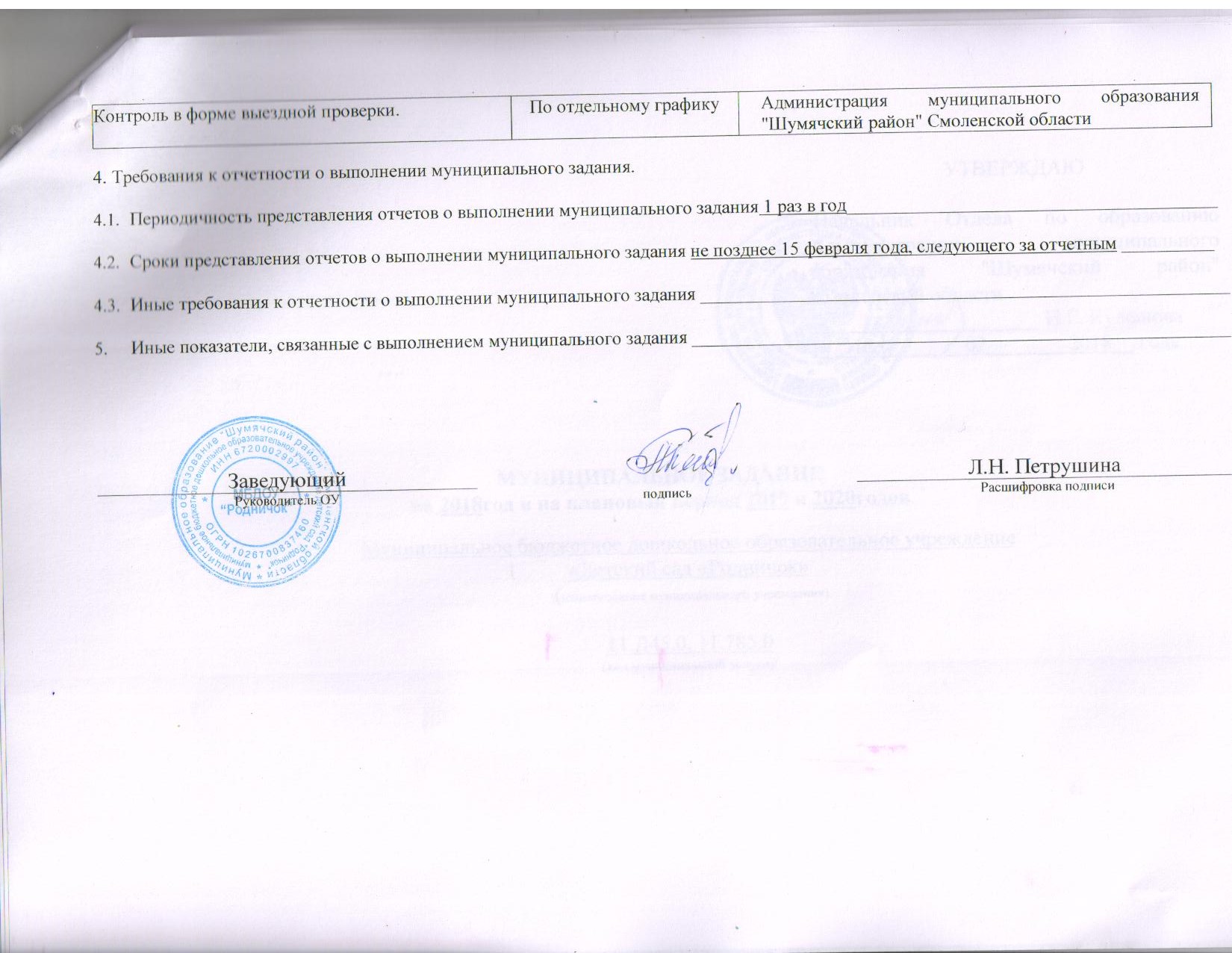 УТВЕРЖДАЮНачальник Отдела по образованию Администрации муниципального образования "Шумячский район" Смоленской области_____________________ И.Г. Кулешова"___12 _"______02_______ 2018__ годаУникальныйномерреестровойзаписиПоказатель, характеризующий содержание муниципальной услугиПоказатель, характеризующий содержание муниципальной услугиПоказатель, характеризующий содержание муниципальной услугиПоказатель, характеризующий условия (формы) оказания муниципальной услугиПоказатель, характеризующий условия (формы) оказания муниципальной услугиСреднегодовой размер платы за оказание муниципальной услуги (цена, тариф)УникальныйномерреестровойзаписиВиды образовательных программКатегория потребителейВозраст обучающихсяФормы получения образования  Формы обученияСреднегодовой размер платы за оказание муниципальной услуги (цена, тариф)123456711Д45000301000201057100Основная образовательная программа дошкольного образованияФизические лицаот 1 года до 3 летВ организации, осуществляющей образовательную деятельностьОчнаябесплатнаяУникальный номер реестровой записиПоказатель объема муниципальной услугиПоказатель объема муниципальной услугиЗначение показателя объема муниципальной услугиЗначение показателя объема муниципальной услугиЗначение показателя объема муниципальной услугиУникальный номер реестровой записинаименованиепоказателяединицаизмерения2018 год2019 год2020 годУникальный номер реестровой записинаименованиепоказателяединицаизмерения(очереднойфинансовый год)(1-й год планового периода)(2-й год планового периода)12355611Д450003010002010571001. Число обучающихсяЧеловек4332. Число человеко-дней обученияЧеловеко - день988741741УникальныйномерреестровойзаписиПоказатель качества муниципальной услугиПоказатель качества муниципальной услугиЗначение показателя качества муниципальной услугиЗначение показателя качества муниципальной услугиЗначение показателя качества муниципальной услугиУникальныйномерреестровойзаписинаименованиепоказателяединицаизмерения2018 год2019 год2020 годУникальныйномерреестровойзаписинаименованиепоказателяединицаизмерения(очереднойфинансовыйгод)(1-й год планового периода)(2-й год планового периода)12345611Д45000301000201057100Доля родителей (законных представителей, удовлетворенных качеством услугипроцент10010010011Д45000301000201057100Уровень травматизмапроцент000Нормативный правовой актНормативный правовой актНормативный правовой актНормативный правовой актНормативный правовой актвидПринявший органдатаномернаименование12345ПостановлениеАдминистрация муниципального
образования "Шумячский район"
Смоленской области18.12.2017788"Об утверждении Положения о порядке расчета и установления размера платы, взимаемой с родителей (законных представителей) за присмотр и уход за детьми в муниципальных образовательных учреждениях, реализующих образовательную программу дошкольного образования, находящихся на территории муниципального образования «Шумячский район» Смоленской области"ПостановлениеАдминистрация муниципального
образования "Шумячский район"
Смоленской области18.12.2017796"Об установлении размера платы, взимаемой с родителей (законных представителей) за присмотр и уход за ребенком за один день фактического пребывания в муниципальных образовательных учреждениях, реализующих образовательные программы дошкольного образования в 2018 году".Способ информированияСостав размещаемой информацииЧастота обновления информации123Информационные стендыИнформационные материалы по муниципальной услуге, предоставляемой учреждением (информация о режиме работы, контактные данные, Ф.И.О. специалистов, направления деятельности и др.)По мере изменения данныхСредства массовой информацииИнформационные материалы по муниципальной услуге, предоставляемой учреждениемПо мере изменения данныхСайтИнформационные материалы по муниципальной услуге, предоставляемой учреждениемНе позднее 10 рабочих дней после внесения измененийУникальныйномерреестровойзаписиПоказатель, характеризующий содержание муниципальной услугиПоказатель, характеризующий содержание муниципальной услугиПоказатель, характеризующий содержание муниципальной услугиПоказатель, характеризующий условия (формы) оказания муниципальной услугиПоказатель, характеризующий условия (формы) оказания муниципальной услугиСреднегодовой размер платы за оказание муниципальной услуги (цена, тариф)УникальныйномерреестровойзаписиВиды образовательных программКатегория потребителейВозраст обучающихсяФормы получения образования  Формы обученияСреднегодовой размер платы за оказание муниципальной услуги (цена, тариф)123456711Д45000301000301056100Основная образовательная программа дошкольного образованияФизические лицаот 3 до 8 летВ организации, осуществляющей образовательную деятельностьОчнаябесплатнаяУникальный номер реестровой записиПоказатель объема муниципальной услугиПоказатель объема муниципальной услугиЗначение показателя объема муниципальной услугиЗначение показателя объема муниципальной услугиЗначение показателя объема муниципальной услугиУникальный номер реестровой записинаименованиепоказателяединицаизмерения2018 год2019 год2020 годУникальный номер реестровой записинаименованиепоказателяединицаизмерения(очереднойфинансовыйгод)(1-й год планового периода)(2-й год планового периода)12355611Д450003010003010561001. Число обучающихсяЧеловек1212122. Число человеко-дней обученияЧеловеко- день296429642964УникальныйномерреестровойзаписиПоказатель качества муниципальной услугиПоказатель качества муниципальной услугиЗначение показателя качества муниципальной услугиЗначение показателя качества муниципальной услугиЗначение показателя качества муниципальной услугиУникальныйномерреестровойзаписинаименованиепоказателяединицаизмерения2018 год2019 год2020 годУникальныйномерреестровойзаписинаименованиепоказателяединицаизмерения(очереднойфинансовыйгод)(1-й год планового периода)(2-й год планового периода)12345611Д45000301000301056100Доля родителей (законных представителей, удовлетворенных качеством услугипроцент10010010011Д45000301000301056100Уровень травматизмапроцент000Нормативный правовой актНормативный правовой актНормативный правовой актНормативный правовой актНормативный правовой актвидПринявший органдатаномернаименование12345ПостановлениеАдминистрация муниципального
образования "Шумячский район"
Смоленской области18.12.2017788"Об утверждении Положения о порядке расчета и установления размера платы, взимаемой с родителей (законных представителей) за присмотр и уход за детьми в муниципальных образовательных учреждениях, реализующих образовательную программу дошкольного образования, находящихся на территории муниципального образования «Шумячский район» Смоленской области"ПостановлениеАдминистрация муниципального
образования "Шумячский район"
Смоленской области18.12.2017796"Об установлении размера платы, взимаемой с родителей (законных представителей) за присмотр и уход за ребенком за один день фактического пребывания в муниципальных образовательных учреждениях, реализующих образовательные программы дошкольного образования в 2018 году".Способ информированияСостав размещаемой информацииЧастота обновления информации123Информационные стендыИнформационные материалы по муниципальной услуге, предоставляемой учреждением (информация о режиме работы, контактные данные, Ф.И.О. специалистов, направления деятельности и др.)По мере изменения данныхСредства массовой информацииИнформационные материалы по муниципальной услуге, предоставляемой учреждениемПо мере изменения данныхСайтИнформационные материалы по муниципальной услуге, предоставляемой учреждениемНе позднее 10 рабочих дней после внесения измененийУникальныйномерреестровойзаписиПоказатель, характеризующий содержание муниципальной услугиПоказатель, характеризующий содержание муниципальной услугиПоказатель, характеризующий условия (формы) оказания муниципальной услугиСреднегодовой размер платы за оказание муниципальной услуги (цена, тариф)УникальныйномерреестровойзаписиКатегория потребителейВозраст обучающихсяСправочник периодов пребывания Среднегодовой размер платы за оказание муниципальной услуги (цена, тариф)1234511785001100400005002100Физические лицаОт 1до 3 лет9 часов79 рублей за один день фактического пребывания ребенка в ОУ Уникальный номер реестровой записиПоказатель объема муниципальной услугиПоказатель объема муниципальной услугиЗначение показателя объема муниципальной услугиЗначение показателя объема муниципальной услугиЗначение показателя объема муниципальной услугиУникальный номер реестровой записинаименованиепоказателяединицаизмерения2018 год2019 год2020 годУникальный номер реестровой записинаименованиепоказателяединицаизмерения(очереднойфинансовыйгод)(1-й год планового периода)(2-й год планового периода)123456117850011004000050021001. Число обучающихсяЧеловек433117850011004000050021002. Число человеко – дней обученияЧеловеко - день988741741117850011004000050021003. Число – человеко-часов пребыванияЧеловеко - час889266696669УникальныйномерреестровойзаписиПоказатель качества муниципальной услугиПоказатель качества муниципальной услугиЗначение показателя качества муниципальной услугиЗначение показателя качества муниципальной услугиЗначение показателя качества муниципальной услугиУникальныйномерреестровойзаписинаименованиепоказателяединицаизмерения2018 год2019 год2020 годУникальныйномерреестровойзаписинаименованиепоказателяединицаизмерения(очереднойфинансовыйгод)(1-й год планового периода)(2-й год планового периода)12345611785001100400005002100Доля родителей (законных представителей), удовлетворенных качеством услугипроцент %10010010011785001100400005002100Уровень травматизма Процент 000Нормативный правовой актНормативный правовой актНормативный правовой актНормативный правовой актНормативный правовой актвидпринявшийоргандатаномернаименование12345ПостановлениеАдминистрация муниципального образования "Шумячский район" Смоленской области18.12.2017788«Об утверждении Положения о порядке расчета и установления размера платы, взимаемой с родителей (законных представителей) за присмотр и уход за детьми в муниципальных образовательных учреждениях, реализующих образовательную программу дошкольного образования, находящихся на территории муниципального образования «Шумячский район» Смоленской области»ПостановлениеАдминистрация муниципального образования "Шумячский район" Смоленской области18.12.2017796"Об установлении размера платы, взимаемой с родителей (законных представителей) за присмотр и уход за ребенком за один день фактического пребывания в муниципальных образовательных учреждениях, реализующих образовательные программы дошкольного образования в 2018 году".Способ информированияСостав размещаемой информацииЧастота обновления информации123Информационные стендыИнформационные материалы по муниципальной услуге, предоставляемой учреждением (информация о режиме работы, контактные данные, Ф.И.О. специалистов, направления деятельности и др.) По мере изменения данныхСайтИнформационные материалы по муниципальной услуге, предоставляемой учреждением По мере изменения данных, не позднее 10 рабочих дней после внесения измененийИная форма информированияИнформационные материалы по муниципальной услуге, предоставляемой учреждением (информация о режиме работы, контактные данные, Ф.И.О. специалистов, направления деятельности и др.) По мере изменения данныхУникальныйномерреестровойзаписиПоказатель, характеризующий содержание муниципальной услугиПоказатель, характеризующий содержание муниципальной услугиПоказатель, характеризующий условия (формы) оказания муниципальной услугиСреднегодовой размер платы за оказание муниципальной услуги (цена, тариф)УникальныйномерреестровойзаписиКатегория потребителейВозраст обучающихсяСправочник периодов пребывания Среднегодовой размер платы за оказание муниципальной услуги (цена, тариф)1234511785001100400005002100Физические лицаОт 3 до 8 лет9 часов93 рублей за один день фактического пребывания ребенка в ОУУникальный номер реестровой записиПоказатель объема муниципальной услугиПоказатель объема муниципальной услугиЗначение показателя объема муниципальной услугиЗначение показателя объема муниципальной услугиЗначение показателя объема муниципальной услугиУникальный номер реестровой записинаименованиепоказателяединицаизмерения2018 год2019 год2020годУникальный номер реестровой записинаименованиепоказателяединицаизмерения(очереднойфинансовыйгод)(1-й год планового периода)(2-й год планового периода)123456117850011004000050021001. Число обучающихсяЧеловек121212117850011004000050021002. Число человеко – дней обученияЧеловеко - день296429642964117850011004000050021003. Число – человеко-часов пребыванияЧеловеко - час2667626676266761. Число обучающихсяУникальныйномерреестровойзаписиПоказатель качества муниципальной услугиПоказатель качества муниципальной услугиЗначение показателя качества муниципальной услугиЗначение показателя качества муниципальной услугиЗначение показателя качества муниципальной услугиУникальныйномерреестровойзаписинаименованиепоказателяединицаизмерения2017 год2018 год2019 годУникальныйномерреестровойзаписинаименованиепоказателяединицаизмерения(очереднойфинансовыйгод)(1-й год планового периода)(2-й год планового периода)12345611785001100400005002100Доля родителей (законных представителей), удовлетворенных качеством услугипроцент %10010010011785001100400005002100Уровень травматизма Процент 000Нормативный правовой актНормативный правовой актНормативный правовой актНормативный правовой актНормативный правовой актвидпринявшийоргандатаномернаименование12345ПостановлениеАдминистрация муниципального образования "Шумячский район" Смоленской области18.12.2017788«Об утверждении Положения о порядке расчета и установления размера платы, взимаемой с родителей (законных представителей) за присмотр и уход за детьми в муниципальных образовательных учреждениях, реализующих образовательную программу дошкольного образования, находящихся на территории муниципального образования «Шумячский район» Смоленской области»ПостановлениеАдминистрация муниципального образования "Шумячский район" Смоленской области18.12.2017796"Об установлении размера платы, взимаемой с родителей (законных представителей) за присмотр и уход за ребенком за один день фактического пребывания в муниципальных образовательных учреждениях, реализующих образовательные программы дошкольного образования в 2018 году".Способ информированияСостав размещаемой информацииЧастота обновления информации123Информационные стендыИнформационные материалы по муниципальной услуге, предоставляемой учреждением (информация о режиме работы, контактные данные, Ф.И.О. специалистов, направления деятельности и др.) По мере изменения данныхСайтИнформационные материалы по муниципальной услуге, предоставляемой учреждением По мере изменения данных, не позднее 10 рабочих дней после внесения измененийИная форма информированияИнформационные материалы по муниципальной услуге, предоставляемой учреждением (информация о режиме работы, контактные данные, Ф.И.О. специалистов, направления деятельности и др.) По мере изменения данныхУникальныйномерреестровойзаписиПоказатель, характеризующий содержание работы (по справочникам)Показатель, характеризующий содержание работы (по справочникам)Показатель, характеризующий содержание работы (по справочникам)Показатель, характеризующий условия (формы) выполнения работы (по справочникам)Показатель, характеризующий условия (формы) выполнения работы (по справочникам)Уникальныйномерреестровойзаписи(наименованиепоказателя)(наименованиепоказателя)(наименованиепоказателя)(наименованиепоказателя)(наименованиепоказателя)123456УникальныйномерреестровойзаписиПоказатель объема работыПоказатель объема работыЗначение показателя объема работыЗначение показателя объема работыЗначение показателя объема работыУникальныйномерреестровойзаписинаименованиепоказателяединицаизмерения20___ год20___ год20___ годУникальныйномерреестровойзаписинаименованиепоказателяединицаизмерения(очередной финансовый год)(1-й год планового периода)(2-й год планового периода)123456УникальныйномерреестровойзаписиПоказатель качества работыПоказатель качества работыЗначение показателя качества работыЗначение показателя качества работыЗначение показателя качества работыУникальныйномерреестровойзаписинаименованиепоказателяединицаизмерения20___ год20___ год20___ годУникальныйномерреестровойзаписинаименованиепоказателяединицаизмерения(очереднойфинансовый год)(1-й год планового периода)(2-й год планового периода)123456Формы контроляПериодичностьОрганы местного самоуправления муниципального образования «Шумячский район»  Смоленской области, осуществляющие контроль за выполнением муниципального задания123Контроль в форме документарной проверки отчетности.По отдельному графикуАдминистрация муниципального образования "Шумячский район" Смоленской областиКонтроль в форме выездной проверки.По отдельному графикуАдминистрация муниципального образования "Шумячский район" Смоленской областиЗаведующий                   Л.Н. ПетрушинаРуководитель ОУподписьРасшифровка подписи